363110, Республика Северная Осетия – Алания, с. Михайловское, ул. К. Либкнехта, 84;                                                          тел./ факс: 8(86738) 23-01-06; 23-00-09, http://адм-михайловское.рф, e-mail: s.adm.mix@mail.ruП О С Т А Н О В Л Е Н И Е        от «______»  _____________ 2019 г.                                                                       № _______Об утверждении административного регламентапо предоставлению муниципальной услуги «Выдача справок и иных документов  на территории Михайловского сельского поселения Пригородного района РСО-Алания»В соответствии с Федеральным законом от 06 октября 2003 года                                   № 131-ФЗ «Об общих принципах организации местного самоуправления в Российской Федерации», Федеральным законом от 27 июля 2010 года № 210-ФЗ                                     «Об организации предоставления государственных и муниципальных услуг,  в целях обеспечения доступности, качественного и своевременного предоставления гражданам муниципальных  услугПОСТАНОВЛЯЮ:1. Утвердить административный регламент предоставления муниципальной услуги «Выдача справок и иных документов на территории Михайловского сельского поселения» (прилагается).2. Признать утратившим силу постановление администрации Михайловского сельского поселения от 16.05.2012 г. №3а «Об утверждении административного регламента по предоставлению муниципальной услуги «Выдача справок  и документов».3. Разместить настоящее постановление на информационном стенде  администрации Михайловского сельского поселения и на официальном сайте администрации Михайловского сельского поселения Пригородного района РСО-Алания.
4. Контроль за выполнением настоящего постановления оставляю за собой.Глава Михайловского сельского поселения                                                                                А.З.КисиевУтверждено 
                                                             постановлением Администрации
                                                             Михайловского  сельского поселения
                                                             «_____»______ 2019  №____Административный регламент Михайловского сельского поселенияпо предоставлению  муниципальной услуги «Выдача справок и  иных документов» ﻿1. Общие положения.          1.1. Наименование муниципальной услуги       Административный регламент предоставления муниципальной услуги по выдаче документов (выписки из похозяйственной книги, справок и иных документов) (далее - административный регламент) разработан в целях повышения качества исполнения и доступности результатов предоставления муниципальной услуги по выдаче документов (выписки из похозяйственной книги,  справок и иных документов)  (далее - муниципальная услуга), создание комфортных условий для получателей муниципальной услуги (далее - заявители), и определяет порядок, сроки и последовательность действий (административных  процедур) Администрации Михайловского сельского поселения при предоставлении муниципальной услуги.        1.2.Наименование органа местного самоуправления, предоставляющего муниципальную услугу       1.2.1. Предоставление муниципальной услуги осуществляет Администрация Михайловского сельского поселения (далее - администрация).      Предоставление муниципальной услуги осуществляют специалисты администрации Михайловского сельского поселения.1.3. Правовые основания для предоставления настоящей муниципальной услуги:    - Конституция Российской Федерации;    - Федеральный закон от 06.10.2003 г. №131-ФЗ «Об общих принципах организации местного самоуправления в Российской Федерации»;    - Федеральный закон от 02.05.2006 г. № 59-ФЗ «О порядке рассмотрения обращений граждан Российской Федерации»;- Федеральным законом от 27 июля 2010 г. № 210-ФЗ «Об организации предоставления государственных и муниципальных услуг» -иными федеральными законами, соглашениями федеральных органов исполнительной власти и органов исполнительной власти Республики Северная Осетия-Алания, другими республиканскими законами, а также иными нормативными правовыми актами Российской Федерации и органов муниципальной власти Республики Северная Осетия – Алания;-Приказ Министерства сельского хозяйства России от 11.10.2010 № 345 «Об утверждении формы и порядка ведения похозяйственных книг органами местного самоуправления поселений и органами местного самоуправления городских округов» - Устав администрации Михайловского сельского поселения Пригородного района РСО-Алания.    1.4. Результат предоставления муниципальной услуги      1.4.1. Конечным результатом предоставления муниципальной услуги является выдача либо отказ в выдаче выписки (справки) из похозяйственной книги, справок  и иных документов.               1.5.Описание заявителей       1.5.1. Заявителями муниципальной услуги являются:       - физические лица;        - юридические лица;        1.5.2. От имени физических лиц и индивидуальных предпринимателей могут действовать любые заинтересованные лица в соответствии с законодательством Российской Федерации.       1.5.3. От имени юридических лиц могут действовать лица, действующие в соответствии с законом, иными нормативными правовыми актами и учредительными документами, без доверенности; представители в силу полномочий, основанных на доверенности или  договоре. В предусмотренных законом случаях от имени юридического лица могут действовать его участники.   II. Требования к порядку предоставления муниципальной услуги.     2.1. Порядок информирования о правилах предоставления муниципальной услуги       2.1.1. Место нахождения администрации Михайловского сельского поселения: 363110,  Республика Северная Осетия – Алания  Пригородный  район,  с.Михайловское, ул. К.Либкнехта,84.        2.1.2. График (режим) приема заинтересованных лиц по вопросам предоставления муниципальной услуги должностными лицами администрации Михайловского  сельского поселения:             Понедельник, среда, пятница   09.00-18.00, перерыв 13.00-14.00             Выходной- суббота, воскресенье, нерабочие праздничные дни.                 2.1.3 Справочные телефоны:Телефон  приемной Главы Михайловского сельского поселения: 23-01-06Телефон (факс) специалистов администрации Михайловского сельского поселения: 23-00-09.      2.1.4. Информирование по вопросам предоставления муниципальной услуги осуществляетсяа) путем индивидуального информирования:при устном обращении — лично или по телефону,при письменном обращении — вручение лично, направление по почте, факсу, электронной почте;б) путем публичного информирования:на официальном сайте Администрации,на информационных стендах Администрации,2.1.5.На официальном сайте Администрации в сети Интернет размещается текст настоящего административного регламента.2.1.6. На информационных стендах Администрации размещается следующая информация:место нахождения Администрации, режим работы, график приёма, номера телефонов для справок, адрес официального сайта в сети Интернет, адрес электронной почты;перечень документов, необходимых для получения муниципальной услуги;порядок предоставления муниципальной услуги;порядок получения консультаций;досудебный (внесудебный) порядок обжалования действий (бездействия) и решений, осуществляемых и принимаемых в ходе предоставления муниципальной услуги.2.1.7. Порядок проведения специалистами Администрации Михайловского  сельского поселения консультаций по вопросам предоставления  муниципальной услуги представлен в пункте 2.7. настоящего Административного регламента.2.1.8. Заявители, направившие в Администрацию Михайловского сельского поселения документы для предоставления муниципальной услуги, в обязательном порядке информируются специалистом отдела по вопросам, указанным в пункте 2.7.2 настоящего Административного регламента.2.1.9. В любое время с момента приема документов, указанных в пункте 2.2.2. настоящего Административного регламента, заявитель имеет право на получение сведений о прохождении процедуры предоставления муниципальной услуги при помощи телефона, электронной почты, или посредством личного посещения Администрации  Михайловского  сельского поселения.      2.1.10. Для получения сведений о прохождении процедур по предоставлению муниципальной услуги заявителем указываются (называются) дата и входящий номер, указанные в полученном заявителем втором экземпляре заявления. Заявителю предоставляются сведения о том, на каком этапе (в процессе выполнения какой административной процедуры) находится представленный им пакет документов.       2.2. Перечень документов, необходимых для  предоставления муниципальной услуги2.2.1. Основанием для рассмотрения Администрацией Михайловского  сельского поселения вопроса о предоставлении муниципальной услуги лицам, указанным в пункте 1.5.1. настоящего Административного регламента, является письменное обращение (заявление) заявителя.2.2.2. Для принятия решения о предоставлении муниципальной услуги в Администрацию Михайловского сельского поселения заявителем представляются следующие документы:а) для физического лица:заявление;б) для юридического лица:заявление;- документы, необходимые для выдачи тех или иных справок (паспорт)Для справки о составе семьи:         -документ, удостоверяющий личность заявителя (представителя заявителя);       - документ, удостоверяющий полномочия представителя заявителя (доверенность и т.п.);        -документ, подтверждающий состав семьи и регистрацию (домовая книга).Для справки с места жительства:       - документ, удостоверяющий личность заявителя (представителя заявителя);       - документ, удостоверяющий полномочия представителя заявителя (доверенность и т.п.); Для выписки из похозяйственной книги:            -документ, удостоверяющий личность заявителя (представителя заявителя);           - документ, удостоверяющий полномочия представителя заявителя (доверенность и т.п.);правоустанавливающие документы на дом и земельный участок.  Для справки о наличии земельного участка, скота (для осуществления продажи сельскохозяйственной продукции):         -  документ, удостоверяющий личность заявителя (представителя заявителя);            -документ, удостоверяющий полномочия представителя заявителя (доверенность и т.п.);правоустанавливающие документы на дом и земельный участок.   Для справки о наличии личного подсобного хозяйства для получения социальных пособий:-паспорт заявителя.- ксерокопия свидетельства - правоустанавливающие документы на дом и земельный участокДля справки для нотариуса для оформления наследства:-оригинал свидетельства о смерти владельца земельного участка (дополнительно при оформлении по доверенности - ксерокопия паспорта и нотариально заверенной доверенности доверенного лица);- документ, удостоверяющий личность заявителя (представителя заявителя);- правоустанавливающие документы на  дом и земельный участокКопия финансового лицевого счета:- документ, удостоверяющий личность заявителя (представителя заявителя);-постановление о присвоение адреса жилому дому земельному участку, гаражу и т.д.2.2.3. По своему желанию заявитель дополнительно может представить иные документы, которые, по его мнению, имеют значение для предоставления муниципальной услуги.2.2.4. Администрация  Михайловского  сельского поселения не вправе требовать от заявителя представления документов, не предусмотренных настоящим Административным регламентом.2.2.5. Прием документов по предоставлению муниципальной услуги осуществляется по адресу: 363110, Северная Осетия -  Алания,  Пригородный  район, с.Михайловское, ул.К.Либкнехта,84, в соответствии с режимом работы, указанным в пункте 2.1.2. настоящего Административного регламента.           2.3. Сроки исполнения муниципальной функции:2.3.1. Общий срок осуществления процедуры по предоставлению муниципальной услуги составляет  10 (десять) рабочих дней со дня подачи заявления и документов, предусмотренных пунктом 2.2.2. Настоящего Административного регламента.2.3.2. В общий срок осуществления процедуры по предоставлению муниципальной услуги не входят периоды времени, затраченные заявителем на исправление и доработку документов, предусмотренных пунктом 2.2.2. настоящего Административного регламента.2.3.3. Начало общего срока осуществления процедуры по предоставлению муниципальной услуги исчисляется с даты представления заявителем полного комплекта документов, предусмотренных пунктом 2.2.2. настоящего Административного регламента, не требующих исправления и доработки.2.3.4. Время ожидания в очереди на прием к должностному лицу или для получения консультации не должно превышать 20 минут.2.4. Перечень оснований для отказа в принятии документов и предоставлении муниципальной услуги2.4.1.Основаниями для отказа в принятии документов, необходимых для предоставления муниципальной услуги являются:- предоставление нечитаемых документов, а также предоставление документов, исполненных карандашом;- предоставление документов в не приемный, нерабочий день;- предоставление документов лицом, неуполномоченным в установленном порядке на подачу документов (при подаче документов для получения услуги на другое лицо);- если в письменном обращении не указаны фамилия, имя, отчество (при наличии последнего) гражданина, направившего обращение, и  почтовый адрес, по которому должен быть направлен ответ (с указанием индекса).Перечень оснований для отказа в принятии документов является исчерпывающим.2.4.2. Основаниями для отказа в предоставлении муниципальной услуги являются:- отсутствие фамилии, имени, отчества заявителя или его почтового адреса в запросе, поступившем по почте;- невозможность прочтения текста запроса, фамилии и почтового адреса заявителя в связи с неразборчивым почерком заявителя;- непредставление необходимых для исполнения запроса документов;Отказ в предоставлении муниципальной услуги не является препятствием для повторного обращения заявителя или его представителя после устранения причин, послуживших основанием для отказа.Не подлежат рассмотрению запросы, содержащие ненормативную лексику и оскорбительные высказывания.2.5. Другие положения, характеризующие требования по предоставлению муниципальной услуги2.5.1. Муниципальная услуга предоставляется бесплатно.2.5.2. Информирование заинтересованных лиц осуществляется бесплатно.2.5.3. Документы, указанные в подразделе пункта 2.2.2. настоящего Административного регламента, могут быть направлены в Администрацию  Михайловского сельского поселения почтовым отправлением с объявленной ценностью при его пересылке. 2.5.4. Заявителям предоставляется возможность для предварительной записи на прием к должностному лицу Администрации Михайловского  сельского поселения. Предварительная запись может осуществляться заявителем при личном обращении или с использованием средств почтовой, телефонной связи и электронной почты.При предварительной записи заявитель сообщает свои персональные данные, и желаемое время посещения. Заявителю сообщается дата и время приёма.2.6. Порядок получения консультаций по предоставлению муниципальной услуги2.6.1. Консультации по вопросам предоставления муниципальной услуги осуществляются специалистами Администрации Михайловского сельского поселения при личном контакте с заявителями, а также с использованием средств Интернет, почтовой, телефонной связи и посредством электронной почты.При ответах на телефонные звонки и обращения граждан по вопросу получения муниципальной услуги специалисты Администрации  Михайловского сельского поселения обязаны:начинать ответ на телефонный звонок с информации о наименовании органа, в который позвонил гражданин, фамилии, имени, отчестве и должности специалиста, принявшего телефонный звонок;подробно в корректной форме информировать заинтересованное лицо о порядке получения муниципальной услуги;при невозможности самостоятельно ответить на поставленные вопросы, переадресовать звонок заявителя на другое должностное лицо; избегать конфликтных ситуаций, способных нанести ущерб их репутации или авторитету органа местного самоуправления;соблюдать права и законные интересы заявителей;2.6.2. Консультации предоставляются по следующим вопросам:перечню документов, необходимых для предоставления муниципальной услуги, комплектности (достаточности) представленных документов;источнику получения документов, необходимых для предоставления муниципальной услуги (орган, организация и их местонахождение);времени приема и выдачи документов;срокам предоставления муниципальной услуги;порядку обжалования действий (бездействия) и решений, осуществляемых и принимаемых в ходе предоставления муниципальной услуги;2.6.3. Консультации и приём специалистами Администрации  Михайловского сельского поселения граждан и организаций осуществляются в соответствии с режимом работы Администрации Михайловского сельского поселения, указанным в пункте 2.1.2 настоящего Административного регламента.2.7. Требования к оформлению документов, представляемых заявителями2.7.1. В  заявлении  указываются следующие обязательные характеристики:  а) для физического лица:реквизиты лица (фамилия,  имя, отчество физического лица, дата выдачи и номер паспорта, дата и место рождения, место жительства, номер телефона (при наличии); б) для юридического лица:реквизиты лица (полное наименование юридического лица, номер телефона);  2.7.2. Заявление может быть заполнено от руки или машинописным способом и распечатано посредством электронных печатающих устройств.2.7.3. Заявление может быть оформлено как заявителем, так и по его просьбе специалистом, осуществляющим подготовку документов по предоставлению муниципальной услуги.2.7.4. Заявление на предоставление муниципальной услуги при личном обращении заявителя  формируется в 2 (двух) экземплярах и подписывается заявителем.2.7.5. Копии документов, указанных в пункте 2.2.2. настоящего Административного регламента, за исключением заявления, представляются вместе с оригиналами. После сличения оригинала документа и его копии к делу приобщается копия документа, а оригинал возвращается заявителю.2.7.6. Копии документов, указанных в пункте 2.2.2. настоящего Административного регламента должны быть пронумерованы, заверены подписью заинтересованного лица либо подписью руководителя и печатью организации (индивидуального предпринимателя), представляющего документы, в случае отсутствия печати – подписью с расшифровкой.III. Административные процедурыIII. Административные процедуры3.1. Последовательность административных действий (процедур)3.1.1. Предоставление муниципальной услуги включает в себя следующие административные процедуры:- прием и регистрация документов;- проверка на правильность заполнения запроса заявления;- выдача документов или письма об отказе.3.2. Приём и регистрация документов3.2.1. Основанием для начала предоставления муниципальной услуги является предоставление комплекта документов, направленных заявителем по почте или доставленных в Администрацию Михайловского сельского поселения.3.2.1.1. На заявлении заявителя проставляется штамп установленной формы с указанием входящего регистрационного номера и дата поступления документов.В день поступления документов специалист Администрации Михайловского сельского поселения ответственный за выдачу документов копий выписок из похозяйственной книги, справок, все документы передаёт Главе администрации Михайловского сельского поселения.3.2.1.2. Представление документов заявителем при личном обращении.Специалист Администрации Михайловского сельского поселения ответственный за выдачу документов копий выписок из похозяйственной книги, справок:- устанавливает предмет обращения, устанавливает личность заявителя, проверяет документ, удостоверяющий личность.На заявлении проставляет штамп установленной формы с указанием входящего регистрационного номера и даты поступления документов;- передает заявителю второй экземпляр заявления (копия), а первый экземпляр помещает в дело документов;- передаёт Главе Администрации все документы в день их поступления.Регистрация документов осуществляется специалистом в день поступления документов.Общий максимальный срок приема документов от физических лиц не должен превышать 5 минут.Общий максимальный срок приема документов от юридических лиц не должен превышать 10 минут.3.3. Проверка на правильность заполнения запроса заявления3.3.1. Основанием для начала предоставления муниципальной услуги на правильность заполнения заявления является получение визы Главы Михайловского сельского поселения.Срок исполнения данной административной процедуры составляет не более 1 рабочего дня.В случае не соответствия заявления требованиям, установленным Административным регламентом, специалист администрации Михайловского сельского поселения ответственный за предоставление муниципальной услуги, в течение 3 (трех) дней с момента регистрации заявления готовит уведомление об отказе в предоставлении муниципальной услуги и передает его на рассмотрение Главе Михайловского сельского поселения.Глава Михайловского сельского поселения рассматривает уведомление об отказе и подписывает уведомление об отказе в предоставлении муниципальной услуги.Специалист Администрации Михайловского сельского поселения в течение трех дней со дня регистрации заявления предоставляет подписанное уведомление об отказе заявителю по почте или лично.В случае наличия запрашиваемой информации в Администрацию Михайловского сельского поселения специалист, ответственный за предоставление муниципальной услуги:готовит копии выписок из похозяйственной книги, справок и иных документов;направляет копии выписок из похозяйственной книги, справок и иных документов на подпись Главе Михайловского сельского поселения.В случае отсутствия запрашиваемой информации в Администрацию Михайловского сельского поселения специалист, ответственный за предоставление муниципальной услуги:- готовит уведомление об отсутствии запрашиваемых сведений;- направляет уведомление Главе на подпись.Результат исполнения административной процедуры является подписание Главой Михайловского сельского поселения копии выписок из похозяйственной книги, справок и иных документов, уведомления об отсутствии запрашиваемых сведений.3.5. Выдача документов или письма об отказе.3.5.1. Основанием для начала данной административной процедуры является подписание Главой Михайловского сельского поселения копии выписок из похозяйственной книги, справок и иных документов, уведомления об отсутствии запрашиваемых сведений.Ответственным за исполнение данной административной процедуры является специалист Администрация Михайловского сельского поселения ответственный за предоставление муниципальной услуги.Максимальное время, затраченное на административную процедуру не должно превышать 2 (двух) дней.Специалист администрации Михайловского сельского поселения, ответственный за предоставление муниципальной услуги:- готовит сопроводительное письмо о направлении копии выписок из похозяйственной книги, справок и иных документов, уведомления об отсутствии запрашиваемых сведений;- обеспечивает подписание сопроводительного письма Главой Михайловского сельского поселения.;- при наличии контактного телефона в заявлении устанавливает возможность выдачи документов лично заявителю;- извещает заявителя о времени получения документов.В случае отсутствия возможности выдачи документов лично заявителю специалист администрации, ответственный за предоставление муниципальной услуги:- направляет сопроводительное письмо с приложением копии выписок из похозяйственной книги, справок и иных документов, уведомления об отсутствии запрашиваемых сведений заявителю по почтовому адресу, указанному в заявлении либо по электронной почте на адрес электронной почты, указанный заявителем.Результатом исполнения административной процедуры является  выдача (направление по почте  либо по электронной почте) заявителю копии выписок из похозяйственной книги, справок и иных документов, уведомления об отсутствии запрашиваемых сведений.IV. Порядок и формы контроля за предоставлением муниципальной услуги4.1. Текущий контроль за соблюдением последовательности действий по предоставлению муниципальной услуги, определенных настоящим Административным регламентом, и принятием решений специалистами осуществляется Главой Михайловского сельского поселения.4.2. Специалисты, ответственные за предоставление муниципальной услуги несут персональную ответственность за сроки и порядок исполнения каждой административной процедуры, указанной в настоящем Административном регламенте.Персональная ответственность специалистов закрепляется в их должностных инструкциях в соответствии с требованиями законодательства.4.2.1. Специалист, ответственный за предоставление муниципальной услуги, несет персональную ответственность за:- прием и регистрацию заявления;- проверку на правильность заполнения заявления;- исполнение заявления;- выдачу копии выписок из похозяйственной книги, справок и иных документов, уведомления об отсутствии запрашиваемой информации.4.3. Контроль за полнотой и качеством предоставления муниципальной услуги осуществляется на основании индивидуальных правовых актов Администрации Михайловского сельского поселения и обращений заинтересованных лиц в целях выявления и устранения нарушений прав заявителей, рассмотрения, принятия решений и подготовки ответов на обращения заявителей, содержащих жалобы на действия (бездействия) специалистов, а также проверки исполнения положений настоящего Административного регламента.4.4. Периодичность проведения проверок может носить плановый характер (осуществляться на основании утвержденного графика проведения проверок) и внеплановый характер (по конкретным обращениям заинтересованных лиц).4.5. При проверке могут рассматриваться все вопросы, связанные с предоставлением муниципальной услуги (комплексные проверки) или отдельные вопросы (тематические проверки).4.6. Для проведения проверки полноты и качества предоставления муниципальной услуги индивидуальным правовым актом Администрации Михайловского сельского поселения формируется комиссия, председателем которой является ведущий специалист, курирующий вопросы предоставления данной муниципальной услуги. В состав комиссии включаются муниципальные служащие Администрации Михайловского сельского поселения, в том числе Глава Михайловского сельского поселения..Комиссия имеет право:- разрабатывать предложения по вопросам предоставления муниципальной услуги;- привлекать к своей работе экспертов, специализированные консультационные, оценочные и иные организации.Комиссия прекращает свою деятельность после окончания проведения проверки. Результаты деятельности комиссии оформляются в виде справки, в которой отмечаются выявленные недостатки и предложения по их устранению.Справка подписывается председателем комиссии.4.7. По результатам проведенных проверок в случае выявления нарушений прав заявителей осуществляется привлечение виновных лиц к дисциплинарной ответственности в соответствии с законодательством Российской Федерации.V. Порядок обжалования действий (бездействий) и  решений, осуществляемых (принятых) в ходе предоставления муниципальной услуги5.1. Заявитель может обратиться с жалобой в том числе в следующих случаях:- нарушение срока регистрации запроса заявителя о предоставлении муниципальной услуги;- нарушение срока предоставления муниципальной услуги;- требование у заявителя документов, не предусмотренных нормативными правовыми актами Российской Федерации, нормативными правовыми актами субъектов Российской Федерации, муниципальными правовыми актами для предоставления муниципальной услуги;- отказ в приеме документов, предоставление которых предусмотрено нормативными правовыми актами Российской Федерации, нормативными правовыми актами субъектов Российской Федерации, муниципальными правовыми актами для предоставления муниципальной услуги, у заявителя;- отказ в предоставлении муниципальной услуги, если основания отказа не предусмотрены федеральными законами и принятыми в соответствии с ними иными нормативными правовыми актами Российской Федерации, нормативными правовыми актами субъектов Российской Федерации, муниципальными правовыми актами;- затребование с заявителя при предоставлении муниципальной услуги платы, не предусмотренной нормативными правовыми актами Российской Федерации, нормативными правовыми актами субъектов Российской Федерации, муниципальными правовыми актами;- отказ органа, предоставляющего муниципальную услугу, должностного лица органа, предоставляющего муниципальную услугу, в исправлении допущенных опечаток и ошибок в выданных в результате предоставления муниципальной услуги документах либо нарушение установленного срока таких исправлений.5.2. Жалоба подается в письменной форме на бумажном носителе, в электронной форме. (на электронный адрес:  e-mail: s.adm.mix@mail.ru) в орган, предоставляющий муниципальную услугу. Жалобы на решения, принятые руководителем органа, предоставляющего муниципальную услугу, подаются в вышестоящий орган (при его наличии) либо в случае его отсутствия рассматриваются непосредственно руководителем органа, предоставляющего муниципальную услугу.5.3. Жалоба может быть направлена по почте, с использованием информационно-телекоммуникационной сети "Интернет", официального сайта органа, предоставляющего муниципальную услугу, единого портала государственных и муниципальных услуг либо регионального портала государственных и муниципальных услуг, а также может быть принята при личном приеме заявителя.5.4. Жалоба должна содержать:1) наименование органа, предоставляющего муниципальную услугу, должностного лица органа, предоставляющего муниципальную услугу, либо муниципального служащего, решения и действия (бездействие) которых обжалуются;2) фамилию, имя, отчество (последнее - при наличии), сведения о месте жительства заявителя - физического лица либо наименование, сведения о месте нахождения заявителя - юридического лица, а также номер (номера) контактного телефона, адрес (адреса) электронной почты (при наличии) и почтовый адрес, по которым должен быть направлен ответ заявителю;3) сведения об обжалуемых решениях и действиях (бездействии) органа, предоставляющего муниципальную услугу, должностного лица органа, предоставляющего муниципальную услугу, либо муниципального служащего;4) доводы, на основании которых заявитель не согласен с решением и действием (бездействием) органа, предоставляющего муниципальную услугу, должностного лица органа, предоставляющего муниципальную услугу, либо муниципального служащего. Заявителем могут быть представлены документы (при наличии), подтверждающие доводы заявителя, либо их копии.5.5. Жалоба, поступившая в орган, предоставляющий муниципальную услугу, подлежит рассмотрению должностным лицом, наделенным полномочиями по рассмотрению жалоб, в течение пятнадцати рабочих дней со дня ее регистрации, а в случае обжалования отказа органа, предоставляющего муниципальную услугу, должностного лица органа, предоставляющего муниципальную услугу, в приеме документов у заявителя либо в исправлении допущенных опечаток и ошибок или в случае обжалования нарушения установленного срока таких исправлений - в течение пяти рабочих дней со дня ее регистрации.5.6. По результатам рассмотрения жалобы орган, предоставляющий муниципальную услугу, принимает одно из следующих решений:1) удовлетворяет жалобу, в том числе в форме отмены принятого решения, исправления допущенных органом, предоставляющим муниципальную услугу, опечаток и ошибок в выданных в результате предоставления муниципальной услуги документах, возврата заявителю денежных средств, взимание которых не предусмотрено нормативными правовыми актами Российской Федерации, нормативными правовыми актами субъектов Российской Федерации, муниципальными правовыми актами, а также в иных формах;2) отказывает в удовлетворении жалобы.5.7. Не позднее дня, следующего за днем принятия решения, заявителю в письменной форме и по желанию заявителя в электронной форме направляется мотивированный ответ о результатах рассмотрения жалобы.5.8. В случае установления в ходе или по результатам рассмотрения жалобы признаков состава административного правонарушения или преступления должностное лицо, наделенное полномочиями по рассмотрению жалоб, незамедлительно направляет имеющиеся материалы в органы прокуратуры.Форма заявления Главе администрации_______________________________________________________________________________от ________________________________________________________паспорт________ №____________место рождения_____________________________________________дата рождения_________________адрес места жительства________________________________________телефон______________________заявлениеПрошу предоставить мне справку (выписку, копию и т.д.) __________________________________________________________________________________________________________________________________________________________(на)____________________________________________________________________________________________________________________________________________________________________________________________________________________________________за__________________________________________________________________________________________________________________________________________________________________________________________________________________________________________Примечание:Подпись заявителя:                                                     расшифровкадата:ЗАЯВЛЕНИЕ               Прошу выдать мне выписку  из  похозяйственной  книги  _________________для предоставления в ______________________________________________________за период _________________________________________________________________Прилагаемые документы:1) ________________________________________________________________________2) ________________________________________________________________________3)4)Дата _______________ Подпись заявителя ________________________БЛОК-СХЕМАобщей структуры по представлению муниципальной услуги по выдаче    выписки  из похозяйственных книг, справок и иных документов               +--------------------N      +--------------------NОБРАЗЕЦЖАЛОБЫ НА ДЕЙСТВИЕ (БЕЗДЕЙСТВИЕ) Администрации Михайловского сельского поселения__________________________________________________________________ ИЛИ ЕГО ДОЛЖНОСТНОГО ЛИЦАИсх. от _____________ N ____                          Наименование Администрация Михайловского сельского поселения _______Жалоба*    Полное      наименование      юридического    лица,    Ф.И.О. физического лица_______________________________________________________* Местонахождение        юридического   лица, физического лица __________________________________________________________________                               (фактический адрес)Телефон: __________________________________________________________Адрес электронной почты: ___________________________________________Код учета: ИНН ____________________________________________________* Ф.И.О. руководителя юридического лица _____________________________* на действия (бездействие):__________________________________________(наименование органа или должность, ФИО должностного лица органа)* существо жалобы:_________________________________________________________________________________________________________________________________________________________________________________________________________________________________________________________________________________________________________________________________________(краткое  изложение  обжалуемых  действий  (бездействия),  указать основания,  по  которым  лицо,  подающее  жалобу,  не  согласно  с действием (бездействием) со ссылками на пункты регламента)поля, отмеченные звездочкой (*), обязательны для заполнения.Перечень прилагаемой документацииМП(подпись   руководителя    юридического     лица,  физического лица)ОБРАЗЕЦРЕШЕНИЯ АДМИНИСТРАЦИИ МИХАЙЛОВСКОГО СЕЛЬСКОГО ПОСЕЛЕНИЯ ПО ЖАЛОБЕ НА ДЕЙСТВИЕ (БЕЗДЕЙСТВИЕ) ЕГО ДОЛЖНОСТНОГО ЛИЦА    Исх. от _______ N _________РЕШЕНИЕпо жалобе на решение, действие (бездействие)органа или его должностного лицаНаименование    органа    или     должность,  фамилия  и  инициалы должностного   лица   органа,   принявшего   решение   по  жалобе: ____________________________________________________________________________________________________________________________________Наименование  юридического   лица   или    Ф.И.О.  физического лица, обратившегося с жалобой ____________________________________________________________________________________________________________________________________Номер жалобы, дата и место принятия решения: ___________________________________________________________________________________________Изложение жалобы по существу: __________________________________________________________________________________________________________________________________________________________________________Изложение возражений, объяснений заявителя: _____________________________________________________________________________________________________________________________________________________________УСТАНОВЛЕНО:Фактические  и  иные  обстоятельства   дела, установленные органом или должностным лицом, рассматривающим жалобу: ____________________________________________________________________________________________________________________________________________________________Доказательства,  на  которых  основаны  выводы  по     результатам рассмотрения жалобы: _________________________________________________________________________________________________________________________________________________________________________________________Законы     и    иные    нормативные    правовые   акты,   которыми руководствовался  орган или должностное лицо при принятии решения, и мотивы, по которым орган или должностное лицо не применил законы и иные нормативные правовые акты, на которые ссылался заявитель -____________________________________________________________________________________________________________________________________На      основании      изложенногоРЕШЕНО:1. ________________________________________________________________(решение, принятое в отношении обжалованного__________________________________________________________________  действия (бездействия), признано правомерным или неправомерным   полностью____________________________________________________________или частично или отменено полностью или частично)2._________________________________________________________________(решение принято по существу жалобы, - удовлетворена или не удовлетворена полностью или частично)3. ______________________________________________________________(решение либо меры, которые необходимо принять в целях устранения допущенных нарушений, если они не были приняты до вынесения решения по жалобе)Настоящее решение может быть обжаловано в суде, арбитражном суде. Копия настоящего решения направлена  по адресу____________________________________________________________________________________________________________________________________________________________________  _________________   _______________________(должность лица уполномоченного,               (подпись)               (инициалы, фамилия)принявшего решение по жалобе)Форма заявления Главе администрации_______________________________________________________________________________от ________________________________________________________паспорт________ №____________место рождения_____________________________________________дата рождения_________________адрес места жительства________________________________________телефон______________________заявлениеПрошу предоставить мне справку (выписку, копию и т.д.) __________________________________________________________________________________________________________________________________________________________(на)____________________________________________________________________________________________________________________________________________________________________________________________________________________________________за__________________________________________________________________________________________________________________________________________________________________________________________________________________________________________Примечание:Подпись заявителя:                                                     расшифровкадата:Уæрæсейы ФедерациРеспубликæЦæгат Ирыстон – АланиГорæтгæрон районы Михаловскы хъæуыадминистраци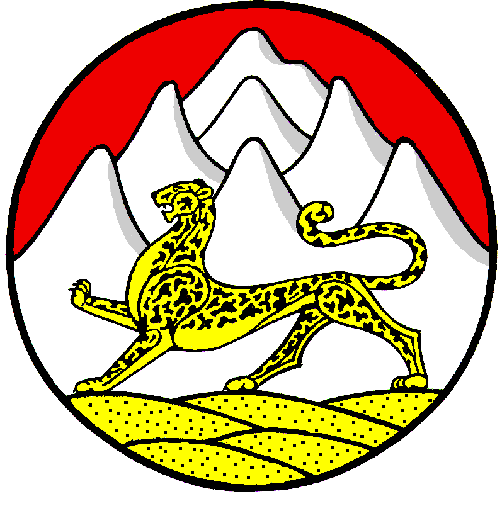 ПРОЕКТРоссийская ФедерацияРеспубликаСеверная Осетия – АланияАдминистрация Михайловского сельского поселения Пригородного района Приложение № 2к постановлению администрацииМихайловского сельского поселения от ___________  № ____________Главе администрации_______________________________________________________________________________от ________________________________________________________паспорт________ №____________место рождения_____________________________________________дата рождения_________________адрес места жительства________________________________________телефон______________________Приложение № 3к постановлению администрацииМихайловского сельского поселения от ___________  № ____________Приложение № 4к постановлению администрацииМихайловского сельского поселения от ___________  № ____________Приложение № 5к постановлению администрацииМихайловского сельского поселения от ___________  № ____________Приложение № 1к постановлению администрацииМихайловского сельского поселения от ___________  № ____________